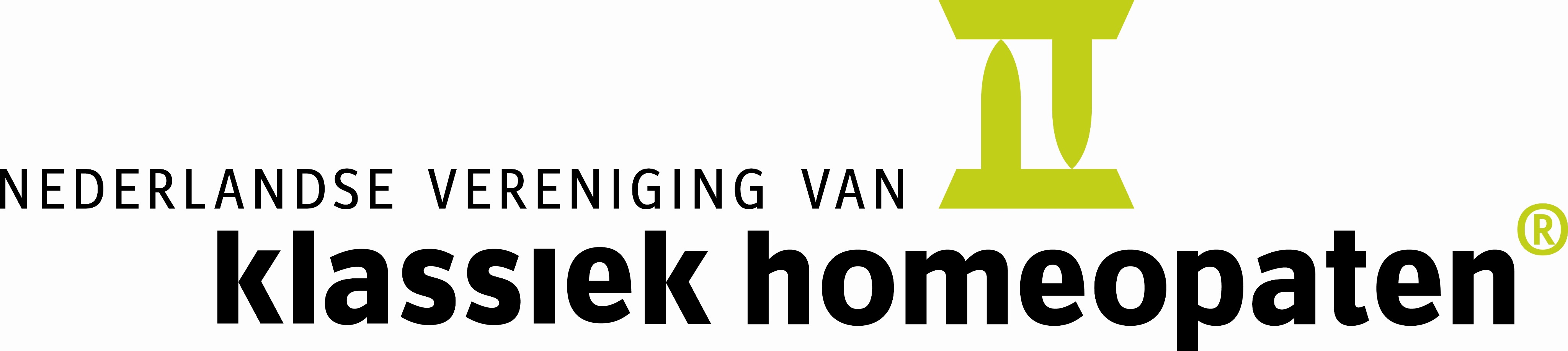 Schriftelijke behandelovereenkomstNaam patiënt:					Geb.datum:Adres: 						Hoofdklacht(en):
 				Door ondertekening van deze behandelovereenkomst komen we overeen dat u bekend bent met de werkwijze van de homeopaat en toestemming geeft voor een homeopathische behandeling voor de aangegeven klacht(en). Deze klacht(en) zal/zullen elke sessie geëvalueerd worden en vastgelegd in het dossier. 
U bent geïnformeerd over de algemene voorwaarden met betrekking tot het beroepsgeheim van de homeopaat, afspraken consulten, behandelingen, vergoeding van de consulten en betalingsvoor-waarden, het klachtenreglement en aansluiting tuchtcollege (en weet dat deze op de website te vinden zijn).U verstrekt als patiënt aan de homeopaat alle voor de behandeling van belang zijnde informatie, zoals aanwezig in het medisch dossier van huisarts / specialist of andere behandelaars. 

Datum:…………………………………………		Plaats:……………………………………………………………………….

Handtekening patiënt				Handtekening homeopaat: ……………………………………………………..		………………………………………………………………………………….


Indien van toepassing: Verzorgers/ Ouders:


………………………………………………………………………………….